結業證明書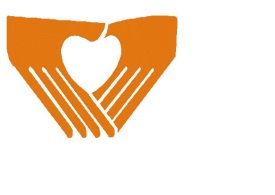 第　　　　　號姓　名:性　別:出生年月日:國民身分證統一編號：（或護照號碼）○員自民國○○○年○○月○○○日至○○月○○日參加○○○○○○○○○舉辦之志願服務教育訓練第○○○期志工人員□□□□結業並經考評及格此證承辦單位：負 責 人：中華民國　　　年　　　月　　　日說明：1.志願服務教育訓練結業證明書大小（長29.7公分；寬21公分,A4大小直放）2.”○○○○”請填寫「承辦單位名稱」。3.”□□□□”請填寫訓練名稱，如:基礎訓練、特殊訓練、成長訓練或領導訓練..等。4.證書應加蓋承辦單位關防或印信。